,Name:___________________________Period:_________________________hammers, punches, and chiselsDirections — Answer the following questions by writing all responses on this sheet.1.	Match the tool with its name by placing the appropriate number in the blank.  All the illustrations will not be used.____ A.	Ball peen		hammer____ B.	Diamond-		point chisel____ C.	Plastic-tip		hammer____ D.	Rubber		mallet____ 		hammer____ F.	Standard		chisel____ G.	Starting		punch1.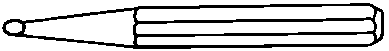 2.	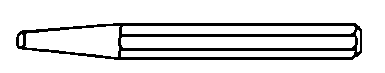 3.	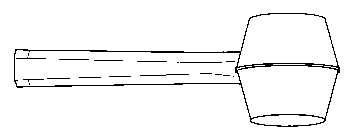 4.	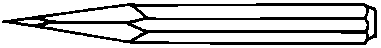 5.	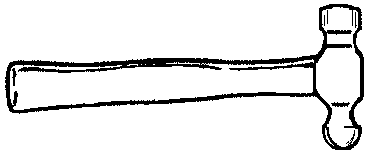 6.	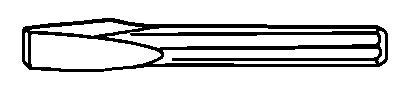 7.	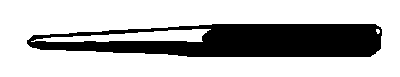 8.	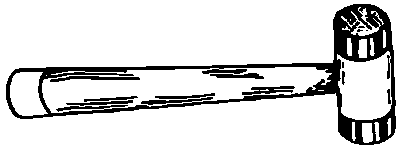 9.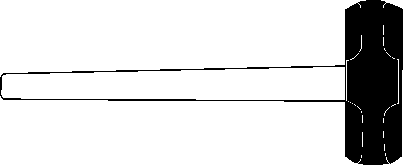 